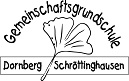 Lernmittel und bewegliche Ferientagefür das kommende Schuljahr 2023/2024Sehr geehrte Eltern,nach dem Lernmittelfreiheitsgesetz wird der Anteil der Schulbücher, der von der Stadt Bielefeld als Schulträger zur Verfügung zu stellen ist, grundsätzlich an die Schüler ausgeliehen. Zur Schonung müssen die Bücher gleich am Anfang des Schuljahres mit Buchumschlägen versehen werden. Sollten die Bücher am Ende des Schuljahres nicht weiter zu verwenden sein, weil das Kind sie nicht pfleglich behandelt hat, müssen sie von den Eltern bezahlt werden.Für die Erziehungsberechtigten ergeben sich laut Gesetzeslage aktuell 16,- € pro Schuljahr an Lernmittelanteil. Dieser Betrag kann überschritten werden, wenn er im Laufe der Grundschulzeit wieder ausgeglichen wird. Die Schulkonferenz hat daher folgende Bücher zur Eigenbeschaffung festgelegt:1. Klasse: 	Schülerband Welt der Zahl 1 (Westermann)		978-3-14-106101-7					          		 20,95€2. Klasse: 	Arbeitsheft Welt der Zahl 2 (Westermann) 		978-3-14-106112-3							   9,25€3. Klasse:	Arbeitsheft Sprache/Lesen Tinto 3 (Cornelsen)		978-3-06-084490-6	und					  	 10,75€
		Come in 3 – activity book mit Mediensammlung (Klett)		978-3-12-588922-4							 11,50€							4. Klasse:	playway 4 activity book mit App (Klett)		978-3-12588240-9							11,75€Anspruchsberechtigte Schülerinnen und Schüler im Sinne des § 28 Abs. 3 SGB II (BUT) können für die Ausstattung mit Schulbedarf über die zuständigen Stellen einen Antrag stellen. Bitte bestellen Sie die oben genannten Lernmittel für das kommende Schuljahr selbst und geben Sie diese Ihrem Kind am ersten Schultag mit.Zu Ihrer Information -Bewegliche Ferientage im SJ 23/24:Die beweglichen Ferientage sind lt. Schulkonferenzbeschluss am: Montag, 29.01.2024 nach dem Halbjahreszeugnis,Montag, 12.02.2024 an RosenmontagFreitag, 10.05.2024 nach dem Feiertag Christi HimmelfahrtPfingst- Dienstag, 21.05.24 ist ein FerientagFreitag, 31.05.2024 nach dem Feiertag Fronleichnam.Wir wünschen Ihnen eine erholsame Sommerzeit, mit freundlichen Grüßen(Yvonne Schormann-Budde)